 NURSE ASSOCIATION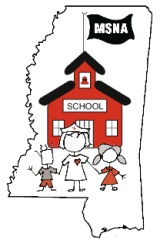 26TH ANNUAL CONFERENCE—June 5 - 7, 2019“School Nurses: Building Bridges from Health to Education”PLEASE MAKE CHECKS/MONEY ORDERS PAYABLE TO MSNA. (PURCHASE ORDERS ARE NOT ACCEPTED)Visit our web site:  http://www.msschoolnurses.org		The Vicksburg Convention Center1600 Mulberry St.Vicksburg, MS 39180Margaritaville Hotel-Vicksburg1310 Mulberry St.Vicksburg, MS 39180For hotel reservations:601-429-6472Monday-Friday 9am-5pmPromotional code: 2019 MS School Nurses Association*Payment must come from school district by check or credit card to receive tax exemptFor hotel reservations:601-429-6472Monday-Friday 9am-5pmPromotional code: 2019 MS School Nurses Association*Payment must come from school district by check or credit card to receive tax exemptRoom rates (thru May 5, 2019):Single/Double, $119.00/nightDbl/Dbl Parlour, $139.00/night(plus $9.99 Resort fee per room per night, plus applicable taxes and fees)*If you are paying by check for room, it must be sent at least 2 weeks prior to arrival*Must have a credit card at check-in (Tax-exempt letter must be provided to hotel at check-in)(Tax-exempt letter must be provided to hotel at check-in)(Tax-exempt letter must be provided to hotel at check-in)(Tax-exempt letter must be provided to hotel at check-in)NAMENAMEEMAIL                                                           DAY PHONEEMAIL                                                           DAY PHONEMAILING ADDRESSStreet _________________________________________       Apt. __________                                                                                   City ____________________________  State _______      Zip   ______________                                                                                                         SCHOOL DISTRICT    ___________________________                       MAILING ADDRESSStreet _________________________________________       Apt. __________                                                                                   City ____________________________  State _______      Zip   ______________                                                                                                         SCHOOL DISTRICT    ___________________________                       LAB COAT SIZE: ___________ Unless marked, permission to share your contact information with vendors only.LAB COAT SIZE: ___________ Unless marked, permission to share your contact information with vendors only.REGIONNorth         South         East         West         Don’t knowREGIONNorth         South         East         West         Don’t knowPlan to attend Wednesday Social/ Live Auction:Yes                     NoPlan to attend Wednesday Social/ Live Auction:Yes                     NoCREDENTIALSRN (A.D.)     BSN      MSN      NCSN      Other  ______CREDENTIALSRN (A.D.)     BSN      MSN      NCSN      Other  ______Plan to attend Wednesday Social/ Live Auction:Yes                     NoPlan to attend Wednesday Social/ Live Auction:Yes                     NoBASIC REGISTRATION(Please check, then add all categories that apply)BASIC REGISTRATION(Please check, then add all categories that apply)GUEST REGISTRATIONGUEST REGISTRATIONMSNA/NASN MEMBER (currently a member)-------------------$220.00            NON-MEMBER ------------------------------------------------$355.00RETIRED SCHOOL NURSE (65 and over who are unemployed)--$75.00                                                    *JOIN/REGISTER OPTION (includes registration fee plus annual NASN/MSNA dues)   *Completed NASN membership application must be attached; please download registration and NASN membership application at www.schoolnursems.org and submit together----------------------------------------------- $340.00   LATE FEE (registration and payment should be received by May 8, 2019 in order to avoid late fees) ------------------------------------  $ 35.00 ON-SITE REGISTRATION (in addition to registration rate) -- $ 50.00TOTAL REGISTRATION FEES DUE                                 $__________                MSNA/NASN MEMBER (currently a member)-------------------$220.00            NON-MEMBER ------------------------------------------------$355.00RETIRED SCHOOL NURSE (65 and over who are unemployed)--$75.00                                                    *JOIN/REGISTER OPTION (includes registration fee plus annual NASN/MSNA dues)   *Completed NASN membership application must be attached; please download registration and NASN membership application at www.schoolnursems.org and submit together----------------------------------------------- $340.00   LATE FEE (registration and payment should be received by May 8, 2019 in order to avoid late fees) ------------------------------------  $ 35.00 ON-SITE REGISTRATION (in addition to registration rate) -- $ 50.00TOTAL REGISTRATION FEES DUE                                 $__________                Please complete this section to register a guest/s for the Thursday Awards Banquet/Luncheon:NAME: _____________________________________________ Thursday Awards Banquet/Luncheon ------------------------$25.00 (per person)TOTAL GUEST FEES DUE                                          $_____________Please complete this section to register a guest/s for the Thursday Awards Banquet/Luncheon:NAME: _____________________________________________ Thursday Awards Banquet/Luncheon ------------------------$25.00 (per person)TOTAL GUEST FEES DUE                                          $_____________                 Please mail this form and payment to:MSNA Conference Registrationc/o Stacey WaldropMSNA Treasurer4711 Kendall AvenueGulfport, MS  39506CANCELLATION POLICY:  Requests to cancel will be honored thru May 15, 2019.  Telephone cancellations must be confirmed via email within 7 days of the request.  Refunds, less a $25 processing fee, will be mailed within 30 days.Registration and/or cancellation questions should be submitted to:  stacey.waldrop@gulfportschools.orgReceipts will be available for pick-up at the conference check-in table; please note we are unable to provide receipts directly to your employer.